Life Group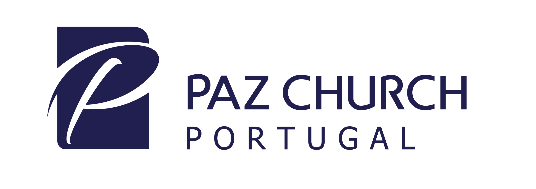 Viver Como Uma OndaNey Lopes, domingo 19 de junhoOndas: É uma propagação ou perturbação que se desloca no espaço transportando, exclusivamente, energia de um ponto a outro.Vivemos para levar a energia, o poder, a vida de Deus para outros. Frequência: quão frequente em nossa vida de intimidade com Deus temos vivido o sobrenatural de Deus.  As nossas ondas são frequentes ou ainda pensamos com saudades a última onda na nossa vida?E buscar-me-eis, e me achareis, quando me buscardes com todo o vosso coração. Jeremias 29:13Mas, como está escrito: As coisas que o olho não viu, e o ouvido não ouviu, e não subiram ao coração do homem, são as que Deus preparou para os que o amam. Mas Deus no-las revelou pelo seu Espírito; porque o Espírito penetra todas as coisas, ainda as profundezas de Deus. 1 Coríntios 2:9,10‬‬‬‬Amplitude: até onde a nossa vida de intimidade com Deus tem alcançado, até onde tem trazido impacto? Tem impacto somente em nós ou em outros? A vida que recebemos de Deus tem alcançado outros com o nosso testemunho, oração, fé?Altura da Onda: no nosso momento de intimidade, busca e entrega tem sido na expectativa de apenas maresias, ondas ou tsunâmis! Estamos a pensar em apenas receber o básico de Deus ou esperamos grandes coisas, em fazer grandes coisas por Ele?Moisés contentava-se somente com a presença de Deus.Então lhe disse: Se tu mesmo não fores connosco, não nos faças subir daqui. Êxodo 33:15 (ter a presença de Deus é melhor)Então ele disse: Rogo-te que me mostres a tua glória. Êxodo 33:18 (conhecer a Deus nas sua profundezas é sobrenaturalmente espetacular)Todos sabemos os prodígios que Deus operou através de Moisés e de como a glória de Deus impregnou em Moisés a ponto de o rosto de Moisés resplandecer!Velocidade da propagação: quão rápidos somos em levar Deus aos outros, será que sentimos a urgência?Que pregues a palavra, instes a tempo e fora de tempo, redarguas, repreendas, exortes, com toda a longanimidade e doutrina. 2 Timóteo 4:2Portanto ide, fazei discípulos de todas as nações, batizando-os em nome do Pai, e do Filho, e do Espírito Santo; Ensinando-os a guardar todas as coisas que eu vos tenho mandado; e eis que eu estou convosco todos os dias, até a consumação dos séculos. Amém. Mateus 28:19,20Profundidade: Toda onda vem para nos tirar do raso e nos levar ao profundo!E saiu aquele homem para o oriente, tendo na mão um cordel de medir; e mediu mil côvados, e me fez passar pelas águas, águas que me davam pelos artelhos. E mediu mais mil côvados, e me fez passar pelas águas, águas que me davam pelos joelhos; e outra vez mediu mil, e me fez passar pelas águas que me davam pelos lombos. E mediu mais mil, e era um rio, que eu não podia atravessar, porque as águas eram profundas, águas que se deviam passar a nado, rio pelo qual não se podia passar. Ezequiel 47:3-5Vamos mergulhar no Rio de Deus e nos deixarmos levar por Ele!